SATURDAY 12/17/2022---------------------------------------------------------------------------------------------------------------------------------------06:00		ERT NEWS BULLETIN06:05		ERT - WEEKEND FROM 6		Informative News Program 	with Dimitris Kottaridis and Nina Kasimati - with news, 		stories, images and all this with a lot of humor. 10:00		ERT NEWS REPORT – SPORTS – WEATHER10:30		INFORMATIVE NEWS PROGRAM -  With Voula Malla12:00		ERT NEWS REPORT – SPORTS – WEATHER13:00 		AS OF TODAY IN THE 20TH CENTURY13:30		BASKET : 25TH ALL STAR GAME – The Great Celebration of Greek Basketball Game,(LIVE)		returns after 23 years to OAKA, to offer two days of basketball to the fans		of the sport that will give the social massage of equality in the “Nikos Galis” Indoor Hall .  17:00		DANGEROUS “Dangerous Disability” A series concerning gender inequalities (R)		and the position of women in Greece today. 18:00		 PEOPLE –  “Stelios Kazantzidis” Part 1		(New Episode)		A series about well-known Artists who left their  imprint on Greek culture. 	19:00		CLASSICAL GREEK CINEMA “My Sister Deserves a Biting ” (I Adelfi mou Theli Xilo)		Comedy, 1966 Production. With Dionysis Papagiannopoulos, Nikos Rizos, 		Rita Mousouri, Vasilis Avlonitis. Toula Galani.20:20		ISLANDS ON THE EDGE “Telendos” (English Subttles)    			(R)		This new series is about the life of the few inhabitants on small border line Island. 21:00		ERT CENTRAL NEWS REPORT – SPORTS – WEATHER  		22:00	FLAME AND WIND “Floga kai Anemos” (With English Subtitles)   Ep.12  	(Last Episode)	ERT - 12 ep. series The turbulent Love Story between George Papandreou. and the actress Kyveli unfolds, in the glamourous worlds of Theater and  Politics. 23:30		THE NUMBERS –(The Buffoons)-(Ta Noumera)  	Ep. 12	(New Episode) 		A mixture of comic situation, satire and musical dance spectacle.   		With Fivo Delivoria. 		(With English Subtitles)01:00		CLASSICAL GREEK CINEMA “Forgotten Faces” (Prosopa Lismonimena)		Drama, 1946 Production. With Stela Greca, Miranda Myrat, Labros Konstandaras.02:30	MONOGRAM “George Rorris - Painter” 	Part B’				(R)	Portraits of Esteemed Protagonists of the Greek Culture.03:00		ERT NEWS REPORT – SPORTS - WEATHER  		(Delayed)03:40		AS OF TODAY IN THE 20TH CENTURY04:00		MUSIC BOX  Guests: Dedication to Gianni Spano. Melina Aslanidou,	(R)		Dimitri Basi,  and Sofia  Magafa. 		Musical Program with Nikos Portokaloglou and Rena Morfi. SUNDAY 12/18/2022--------------------------------------------------------------------------------------------------------------------------------------------06:00		SUNDAY AT THE VILLAGE AGAIN  “Lehovo” Place of Martyrdom.  		(New Episode)		Visiting Villages, talking to people 	about their lives, their habits and tradition. 07:30		THE GREAT TOMORROW -  Portrait of Tomorrow	Ep. 5		(R)		“iGEM MetaThess, from Thessaloniki to the world” Postgraduates of the Aristotelian Univ. of , Thessalonica, participating in the iGEM international synthetic biological competition , with a diagnostic test for Lung Cancer. 	Greek Directors turn their lens to the future of Hellenism filming 	another Greece, that of Creation and Innovation08:00		GREEK ORTHODOX  CHURCH SERVICE		(LIVE)			DIRECT BROADCAST FROM THE CENTRAL CATHEDRAL OF ATHENS.11:30		AXES OF DEVELOPMENT “Patra 1-How “smart” will our homes be in the coming Years”(R)We visit the University of Peloponnese. 	12:00		ERT NEWS REPORT – SPORTS - WEATHER13:00		AS OF TODAY IN THE 20TH CENTURY13:30		BASKET : 25TH ALL STAR GAME – The Great Celebration of Greek Basketball Game,(LIVE)		returns after 23 years to OAKA, to offer two days of basketball to the fans		of the sport that will give the social massage of equality in the “Nikos Galis” Indoor Hall .17:00  	TA STEKIA (POPULAR HANGOUTS) Market Culture Stories 			(R)	“Refugee and Immigrant Shelters (December 18: World Migrants Day ”18:00		IN A NEW HOMELAND “Komotini - Xanthi, Coexistence”		(New Episode)		The Series is a traveloque of northern Greece where most of the Asia Minor 		refugees setled. 	History is recorded through testimonies and unpublished photos.18:55	GEGONE- INSIDE THE MUSEUM		(English Subttles)    		(N. Ep.)	“Prophet Elias: Byzantine and Christian Museum”19:00		CLASSICAL GREEK CINEMA “When the Cat is Away” (Otan Lipi I Gata)		Comedy, 1962 Production. With Vasilis Avlonitis, Nikos Rizos, Marika Krevvata.20:20		ISLANDS ON THE EDGE “Pserimos” (English Subttles)    Ep. 2			(R)		This new series is about the life of the few inhabitants on small border line Island21:00		ERT CENTRAL NEWS REPORT – SPORTS – WEATHER					22:00	ONE AUGUST NIGHT  (Mia Nixta ton Avgousto)  Ep. 12			(New Episode)	Beloved author Victoria Hislop returns to Crete in this sequel of her bestseller,23:05		SUNDAY AT THE VILLAGE AGAIN  “Lehovo” Travel series visiting Villages, 	(R)00:30		CLASSICAL GREEK CINEMA “Madam X ” (O Agnostos)		Drama, 1956 Production. With Kyveli, Giorgos Pappas, Labros Konstandaras.02:30		ISLANDS ON THE EDGE “Arkioi” (English Subttles)    Ep. 3		(R)		This new series is about the life of the few inhabitants on small border line Island. 03:00	ERT NEWS REPORT – SPORTS – WEATHER					(Delayed)03:35	AS OF TODAY IN THE 20TH CENTURY03:50	GEGONE – INSIDE THE MUSEUM	(English Subttles)    			(R)	“Prophet Elias: Byzantine and Christian Museum”				 04:00		I AVLI TON CHROMATON –“Tribute to Sotiria Bellou”		(R)		With Athena Kabakoglou and Christos Nikolopoulos. MONDAY 12/19/2022---------------------------------------------------------------------------------------------------------------------------------------06:00		ERT NEWS BULLETIN06:05		CONNECTIONS 		Informative News Program Presented by Christina Vidou and Costas Papachlimintzos.10:00		ERT NEWS REPORT – SPORTS - WEATHER10:30		INFORMATIVE NEWS PROGRAM With Chrisoula Christophilea12:00		ERT NEWS REPORT – SPORTS - WEATHER	13:00		MORNING TIME WE MET (Proian se Idon ti Mesimvrian)  		(New Episode)		With  Fotis Sergoulopoulos and Jenny Melita. This New Magazino 		combines humor entertaining stories and provides viewers 		everything that interests them. 15:00		ERT NEWS REPORT – SPORTS – WEATHER16:00		CLASSICAL GREEK CINEMA “Cinderella” (Stahtopouta)			Comedy, 1960 Prod. Starring:  Kakia Analyti, Andreas Barkoulis, Kostas Kakavas. 17:30		CAROUSEL  - Music Notations. A  tour on the history of music.  Ep. 5		(R)		A Music Show with  Fenia Papadodima and Giorgos Palamiotis.		18:00	THE TIME MACHINE “December 1944 – The Battle of Athens” Part B’ 	(R)	The 33 bloody days of Athens (December 1944 to January 1945) that 	lead to the Greek Civil War. Through testimonies and documents of the time.19:00		MOMS “Roula Revi – Meletis Elias”    Ep. 20		(N. Episode)		The new season presents the experience Motherhood, and well-known Dads,		who talk about the changes fatherhood brought to their life. 		With Jenny Theona.20:00		THE AGE OF IMAGES “Rebetiko- Christophoros Marinos, Ep. 8		(New Episode)			Rena Papaspyrou, Giannis Theodoropoulos, Maria Tsagari, The Callas”			A Series on Contemporary Art, with Katerina Zacharopoulou.21:00		ERT CENTRAL NEWS REPORT- SPORTS – WEATHER22:00	          PLATANOS WHAT A GREAT VILLAGE (My Greetings To Platano) Ep. 70	(New Episode)	          A strange will left by an eccentric old man pits his grandchildren against the villagers of the village Platanos.23:00		ACT LIKE YOU’RE   SLEEPING   (English Subtitles)        Ep. 25,26                         (New Episode)		Mystery Drama with Spyros Papadopoulos, Emily Koliandri, Fotini Baxevani.00:50		THE BOOK CLUB Giorge Archimandritis, presents classic works.    Ep. 11	(New Episode)                        01:00		CUTTING EDGE “Mimis Androulakis ”  With Viky Flessa 	  	                      (New Episode)02:00	THE TIME MACHINE “December 1944 – The Battle of Athens” Part B’ 	(R)03:00		ERT NEWS REPORT – SPORTS – WEATHER		(Delayed)03:40 	          AS OF TODAY IN THE 20TH CENTURY04:00		ACT LIKE YOU’ER   SLEEPING    (English Subtitles)    Ep. 25,26		(R)05:40		THE BOOK CLUB Giorge Archimandritis, presents classic works.    Ep. 11		(R)       	    		TUESDAY 12/20/2022---------------------------------------------------------------------------------------------------------------------------------------------06:00		ERT NEWS BULLETIN06:05		CONNECTIONS 		Informative News Program Presented by Christina Vidou and Costas Papachlimintzos.10:00		ERT NEWS REPORT – SPORTS - WEATHER10:30		INFORMATIVE NEWS PROGRAM With Chrisoula Christophilea12:00		ERT NEWS REPORT – SPORTS - WEATHER13:00	          MORNING TIME WE MET (Proian se Idon ti Mesimvrian) 		(New Episode)		With  Foti Sergoulopoulo and Jenny Melita. 15:00		ERT NEWS REPORT – SPORTS - WEATHER16:00		CLASSICAL GREEK CINEMA “Exotic Vitamines” (Exotikes Vitamines)			Comedy, 1964 Prod. Starring:  Nikos Stavridis, Nandia Horafa, Zoe Fytousi. 17:30		CAROUSEL  - “The Voice of Jazz ” A  tour on the history of music. Ep. 6		(R)		A Music Show with  Fenia Papadodima and Giorgos Palamiotis.		18:00		MEET THE CRAFTSMEN  “Traditional Bells in Paramythia” Ep. 4		(New Episode)		In this new series we present traditional arts and techniques 		in the 21st century, filmed in various parts of Greece.18:30		AXES OF DEVELOPMENT “Patra 2” 	Ep. 4	(New Episode)		We visit the University of Patra, focusing on the battle of scientists against Cancer. 		The axis 	created in an area by the educational institutions and the productive potential with the new generation, students, professional, entrepreneurs as a link.19:00		PANHELLENIC SPORT PRESS ASSOCIATION AWARDS “Organized every year since 1954”(LIVE)21:00	ERT CENTRAL NEWS REPORT- SPORTS – WEATHER22:00	          PLATANO WHAT A GREAT VILLAGE “My Greetings to Platano”    Ep. 71	(New Episode)	          A strange will left by an eccentric old man pits his grandchildren against the villagers of the village Platanos.23:00	          REMEMBER WHEN (Our Best Years)	Comedy Series                     Ep. 64	(New Episode)00:10		CAROUSEL  - “The Voice of Jazz ” A  tour on the history of music. Ep. 6		(R)	A Music Show with  Fenia Papadodima and Giorgos Palamiotis.00:50	THE BOOK CLUB Giorge Archimandritis, presents classic works.    Ep. 12	(New Episode)01:00 		LIFE IS ABOUT MOMENTS “Stamatis Fasoulis – Actor”              	Ep. 29	(R)		With Andreas Roditis.02:00		PEOPLE –  “Stelios Kazantzidis” Ep. 3	Part A’	(R)		A series about well-known Artists who left their  imprint on Greek culture.03:00		ERT NEWS REPORT – SPORTS – WEATHER		(Delayed)03:40		AS OF TODAY IN THE 20TH CENTURY04:00	          REMEMBER WHEN (Our Best Years) – Comedy series.  Ep. 64			(R)05:10		THE GREAT TOMORROW -  Portrait of Tomorrow	Ep. 5	(R)	         “iGEM MetaThess, from Thessaloniki to the world”  05:40	THE BOOK CLUB Giorge Archimandritis, presents classic works.    Ep. 12 	(R)  			WEDNESDAY 12/21/2022---------------------------------------------------------------------------------------------------------------------------------------------06:00		ERT NEWS BULLETIN06:05		CONNECTIONS 		Informative News Program Presented by Christina Vidou and Costas Papachlimintzos.10:00		ERT NEWS REPORT – SPORTS - WEATHER10:30		INFORMATIVE NEWS PROGRAM With Chrisoula Christophilea12:00		ERT NEWS REPORT – SPORTS - WEATHER 13:00		MORNING TIME WE MET  (Proian se Idon tin Mesimvrian)  		(New Episode)		With  Fotis Sergoulopoulos and Jenny Melita. 15:00		ERT NEWS REPORT – SPORTS - WEATHER16:00		CLASSICAL GREEK CINEMA “Penelope’s Suitors”(I Mnistires tis Penelopes) 		Comedy, 1968 Prod. 	Starring: Stavros Paravas, Sotiris Moustakas, Sasa Kastoura. 17:30		CAROUSEL  - “Balkan Musical Tradition” A  tour on the history of music. Ep.7 (R)		A Music Show with  Fenia Papadodima and Giorgos Palamiotis.18:00		HERBS, FRUITS OF THE EARTH “Biodynamic Cultivation and Tradition. Ep. 4	(New Episode)		-Spathovouni Corinthia” A series about the herbs of the Greek and Cyprus.18:30		ISLANDS IN THE EDGE  “Psara” (With English Subtitles)		(New Episode)		This new series is about the life of the few inhabitants on small border line Island. 19:00		POP COOKING “Maria Konstantaki -Actor. Sfela -Giant elephant beans, 		(N. Episode)			Greek nectarines.” Cook show, featuring Greek products with Manoli Papoutsaki.20:00		ART WEEK  “Vassilis Haralambopoulos – Fanis Mouratidis - Actors” Ep. 7	(N.Episode)		Talk show with Lena Aroni.21:00		ERT CENTRAL NEWS REPORT- SPORTS – WEATHER22:00	PLATANOS WHAT A GREAT VILLAGE “My Greetings to Platano”      Ep.72 	(New Episode)A strange will left by an eccentric old man pits his grandchildren against the villagers of the village Platanos.23:00             MUSIC BOX  “Kostas Maravegias, Nina Mazani, Xenia Dania.” Christmas Show. (N. Episode)		Musical Program with Nikos Portokaloglou Rena Morfi. 01:00		ART WEEK  “Vassilis Haralambopoulos – Fanis Mouratidis - Actors” Ep. 7		02:00		IN A NEW HOMELAND “Komotini - Xanthi, Coexistence”	(R)		The Series is a traveloque of northern Greece where most of the Asia Minor refugees setled.		History is recorded through testimonies and unpublished photos.03:00		ERT NEWS REPORT – SPORTS – WEATHER		(Delayed)03:30	FLAME AND WIND “Floga kai Anemos” (With English Subtitles)       Ep.12	(R)	The turbulent Love Story between George Papandreou and the actress Kyveliunfolds, in the glamourous worlds of Theater and  Politics. 05:00		THE AGE OF EMAGES “Rebetiko- Christophoros Marinos,     Ep. 8	(R)			Rena Papaspyrou, Giannis Theodoropoulos, Maria Tsagari, The Callas”   		   				A Series on Contemporary Art, with Katerina Zacharopoulou.THURSDAY 12/22/202206:00		ERT NEWS BULLETIN06:05		CONNECTIONS 	Informative News Program : Christina Vidou and Costas Papachlimintzos.10:00		ERT NEWS REPORT – SPORTS – WEATHER10:30		INFORMATIVE NEWS REPORT  With Chrisoula Christophilea12:00	          ERT NEWS REPORT – SPORTS – WEATHER13:00		MORNING TIME WE MET (Proian se Idon) 		(New Episode)		With  Fotis Sergoulopoulos and Jenny Melita. This New Magazino combines humor		entertaining stories and 	provide viewers everything that interests them.15:00		ERT NEWS REPORT – SPORTS - WEATHER 16:00		CLASSICAL GREEK CINEMA  “Experts on the Football Field ”  (I Assi tou Gipedou)		Athletic Dramedy, 1956 Prod. With: Nina Sgouridou, Giorgos Kabanellis,		Thodoros Moridis,	Thanasis Vegos, Giorgos Fountas and Silvana Papmanini, 		and well known 	football players of the 1950s. 17:35		CAROUSEL  - “The Roots of hip hop and its history” A  tour on the history of music. 	Ep.8 (R)		A Music Show with  Fenia Papadodima and Giorgos Palamiotis.18:05		SPLENDID CITY – (KLINON ASTY) Athens Urban Stories “City Graffiti.” Ep. 1	(R)		Documentary series with Maria Danezi19:00		POP COOKING “Alexandra Douvara – Fava Feneou, - Thracian Blue Crabs, 	(New Episode)		Galotyri .” 	Cook show featuring Greek products with Andreas Lagos.20:00		DANGEROUS “Rightfully Dangerous” The story of Nefeli Meg, YouTuber,		(New Episode)		Stand-up comic, and Legal Adviser. A series concerning the gender 		inequalities and 	the position  of women in Greece today.21:00		ERT CENTRAL NEWS REPORT- SPORTS – WEATHER22:00 	PLATANOS WHAT A GREAT VILLAGE “My Greetings to Platano”      Ep. 73	(New Episode)23:00		SPECTRUM “Mourning and creation and the unseen microcosm  	Ep. 4	(New Episode)		of the egg market.” The News show analyzes issues of concern and intrest to society. 		With Katerina Andonopoulou, Elena Karanatsi, Elvira Krithari, Giannis Papadopoulos. 00:00		GREEK CINEMA  “The Spring Gathering”  (I Earini Synaxi ton Agrofylakon)		Social, 1999 Production. Angeliki Maladi, Agelos Pantelaras, Takis Agoris.03:00		ERT NEWS REPORT – SPORTS – WEATHER		(Delayed) 03:30		HERBS, FRUITS OF THE EARTH “Biodynamic Cultivation and Tradition.” Ep. 4		“Spathovouni Corinthia” A series about the herbs of the Greek and Cyprus.04:00	ONE AUGUST NIGHT  (Mia Nixta tou Avgousto)  (English Subttles) 	Ep. 12 	(R)	 The turbulent Love Story between George Papandreou and the actress Kyveliunfolds, in the glamourous worlds of Theater and  Politics.05:00		SPECTRUM “Mourning and creation and the unseen microcosm  	Ep. 4			of the egg market.” The News show analyzes issues of concern and intrest to society. 		With Katerina Andonopoulou, Elena Karanatsi, Elvira Krithari, Giannis Papadopoulos. FRIDAY 12/23/2022----------------------------------------------------------------------------------------------------------------------------------------06:00		ERT NEWS BULLETIN06:05 		CONNECTIONS 	Informative News Program: Christina Vidou, Costas Papachlimintzos.10:00		ERT NEWS REPORT – SPORTS – WEATHER10:30		INFORMATIVE NEWS PROGRAM With Chrisoula Christophilea12:00	          ERT NEWS REPORT – SPORTS – WEATHER13:00		MORNING TIME WE MET (Proian se Idon) 		(New Episode)		With  Fotis Sergoulopoulos and Jenny Melita. This New Magazino combines humor		entertaining stories and 	provide viewers everything that interests them.15:00		ERT NEWS REPORT – SPORTS - WEATHER16:00 		CLASSICAL GREEK CINEMA  “A Hero in his Slippers” (Enas Eroas me Pandoufles)		Comedy - 1958 Production. 	Starring: Vasilis Logothetidis, Ilia Livykou, Vyron Pallis. 18:00	        	THE GREAT TOMORROW -  Portraits of Tomorrow “Small Ladies, Great Voices”	Ep. 6	(R)		Greek Directors turn their lens to the future of Hellenism filming 		another Greece, that of Creation and Innovation.  18:30	MONOGRAM “Georgis Karatzis Poet – Mantinada Specialist”         Ep. 13	(New Episode)	Portraits of Esteemed Protagonists of the Greek Culture.19:00		SOMETHING SWEET “Zucotto Toscano and Blancmange, 	Ep. 18	(New Episode)		with raspberries.” Cooking show focusing on one of life’s 		most important simple pleasures – Desserts.20:00		BALKAN EXPRESS  “Journey to Southern Carpathians.” Ep 3		(New Episode)		A travelogue in the Balkans, reconnecting us with a geographic region, 			which is important historically, culturally, economically, Past, Present and Future21:00 		ERT CENTRAL NEWS REPORT- SPORTS – WEATHER22:00	PLATANOS WHAT A GREAT VILLAGE “My Greetings to Platano”. Ep. 74	(N. Episode)	          Comedy. A strange will left by an eccentric old man pits 		his grandchildren against the villagers of the village Platanos23:00		I AVLI TON CHROMATON – “Dedicated to Grigori Bithikotsi.” 	Ep.10	(New Episode)			since the Asian Minor Catastrophe”   Musical Entertainment Program, 		with Athena Kabakoglou and Christos Nikolopoulos.01:00		TALES FOR TAILS. “Nikos Zikos, Grigoris and Labros Tsounis, Pavlina Voulgaraki”	(R)			Animal welfare and the beautiful relationship found between humans 		and our beloved animal companions02:00		BALKAN EXPRESS  “Journey to Southern Carpathians” 	Ep 3		(R)		A travelogue in the Balkans, reconnecting us with a geographic region, 			which is important historically, culturally, economically, Past, Present and Future03:00		ERT CENTRAL NEWS REPORT – SPORTS – WEATHER		(Delayed)03:40		AS OF TODAY IN THE 20TH CENTURY04:00 		THE NUMBERS –The Buffoons- (Ta Noumera) (English Subtitles)       	Ep. 12		(R) 05:30	MEET THE CRAFTSMEN “Traditional Bells in Paramythia”  		Ep. 4		(R )		In this new series we present traditional arts and techniques 		in the 21st century, filmed in various parts of Greece.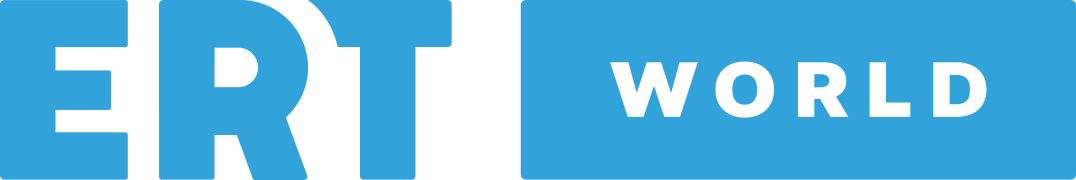 